云南中医药大学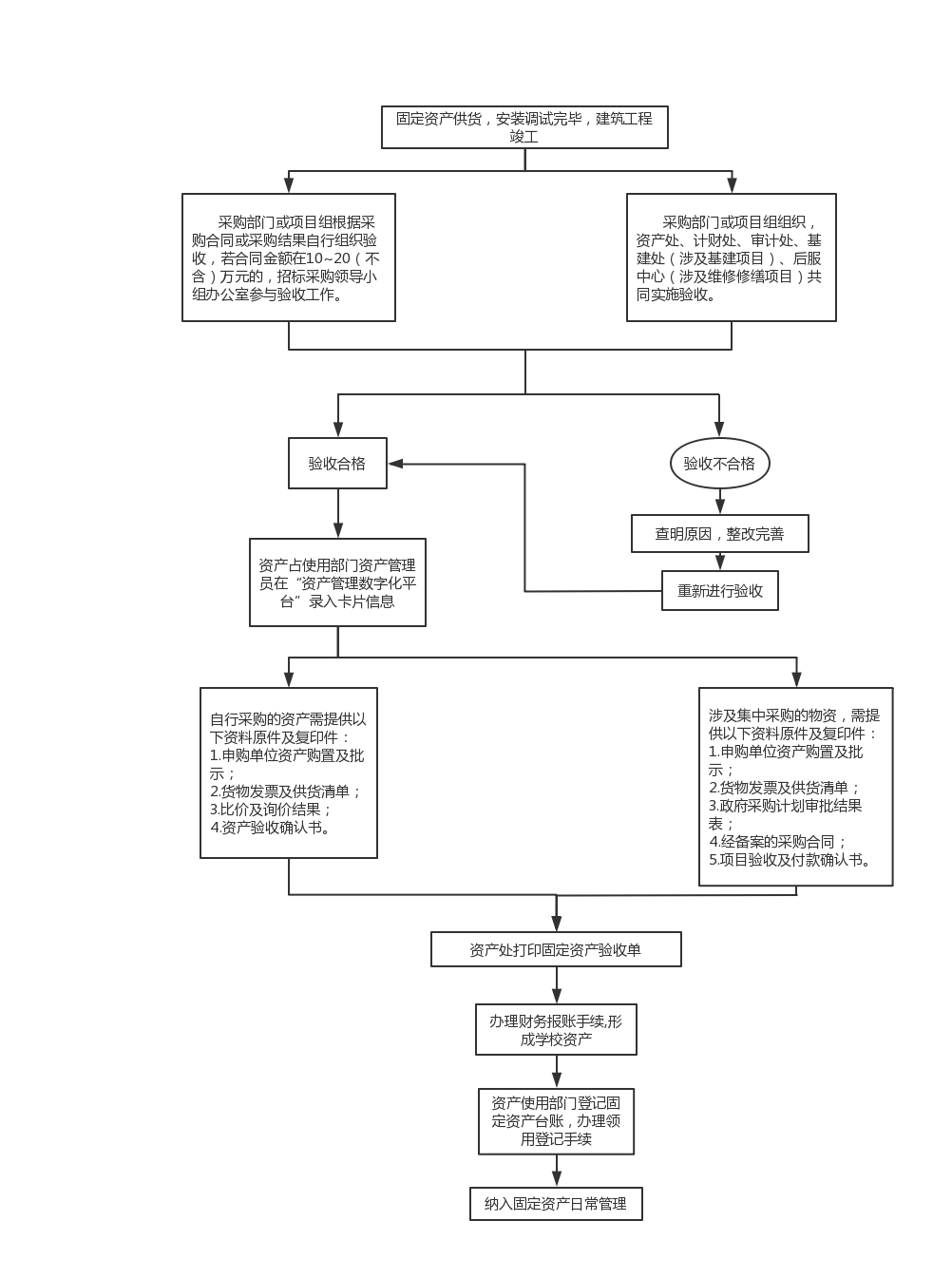 固定资产验收入账业务办理指南